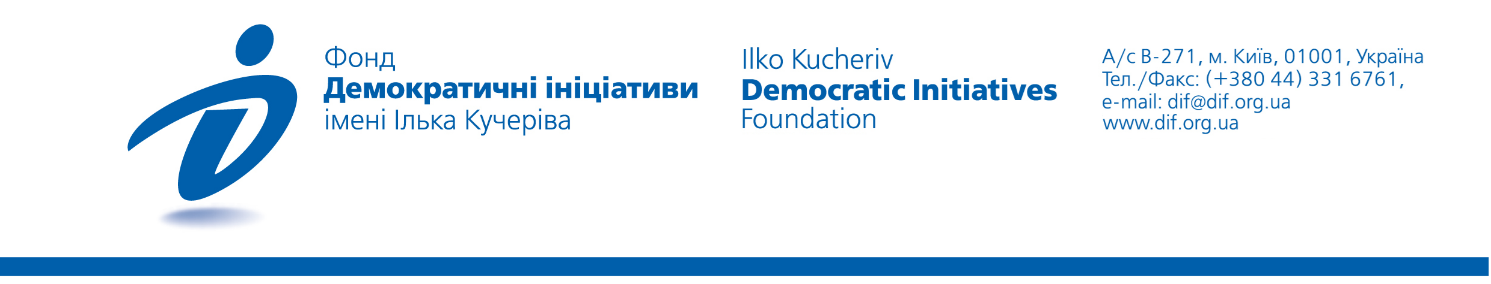 Національна культура та мова в Україні: зміни в громадській думці після року війниОпитування проведене Фондом «Демократичні ініціативи» імені Ілька Кучеріва спільно з соціологічною службою Центру Разумкова за підтримки програми MATRA з 13 по 21 грудня 2022 року.  Опитування методом face-to-face проводилося у:Волинській, Закарпатській, Івано-Франківській, Львівській, Рівненській, Тернопільській, Чернівецькій областях (Західний макрорегіон);Вінницькій, Житомирській, Київській, Кіровоградській, Полтавській, Сумській, Хмельницькій, Черкаській, Чернігівській областях, а також в місті Києві (Центральний макрорегіон)Миколаївській, Херсонській та Одеській областях (Південний макрорегіон);Дніпропетровській, Запорізькій, Харківській областях (Східний макрорегіон).Опитування проводилося за стратифікованою багатоступеневою  вибіркою. Структура вибіркової сукупності відтворює демографічну структуру дорослого населення територій, на яких проводилося опитування, станом на початок 2022 року (за віком, статтю, типом поселення).  Опитано 2018 респондентів віком від 18 років. Теоретична похибка вибірки не перевищує 2,3%. Разом з тим, додаткові систематичні відхилення вибірки можуть бути зумовлені наслідками російської агресії, зокрема, вимушеною евакуацією мільйонів громадян.Основні результати дослідження	Мовна ситуація в УкраїніУ 2022 році зросла частка громадян, які вживають українську мову в повсякденному житті, порівняно з 2021 роком. Якщо у 2021 році цей показник становив 64%, то у 2022-му він зріс до 71%. Водночас рівень вживання російської мови знизився на майже 10%. Така динаміка є наслідком як ефекту символічної відмови, так частково і неможливістю проводити дослідження громадської думки на окупованих та прифронтових територіях Півдня та Сходу.  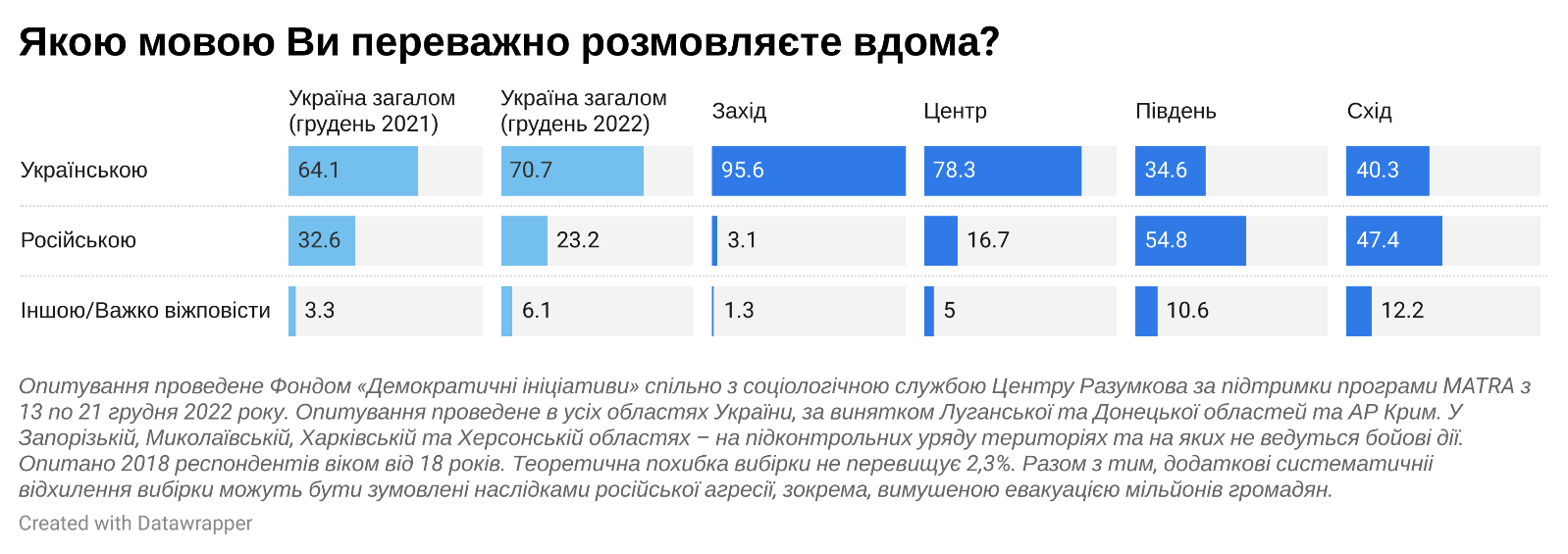 	Російська мова лишається поширеною у повсякденному спілкуванні у Південному та Східному макрорегіонах. Водночас варто мати на увазі, що практика вживання мов не обмежується лише спілкуванням у родині чи з найближчими друзями. Найімовірніше, значна частина тих, хто відзначили російську як переважну мову спілкування вдома, послуговуються українською у публічній сфері, при спілкуванні з україномовним співрозмовником тощо.	 Зберігається також і відмінність у мовній практиці жителів різних типів населених пунктів. Зокрема, як це було і раніше, у містах Півдня та Сходу України російська мова повсякденного спілкування досі є поширеною, у той час як жителі селищ та сіл здебільшого україномовні.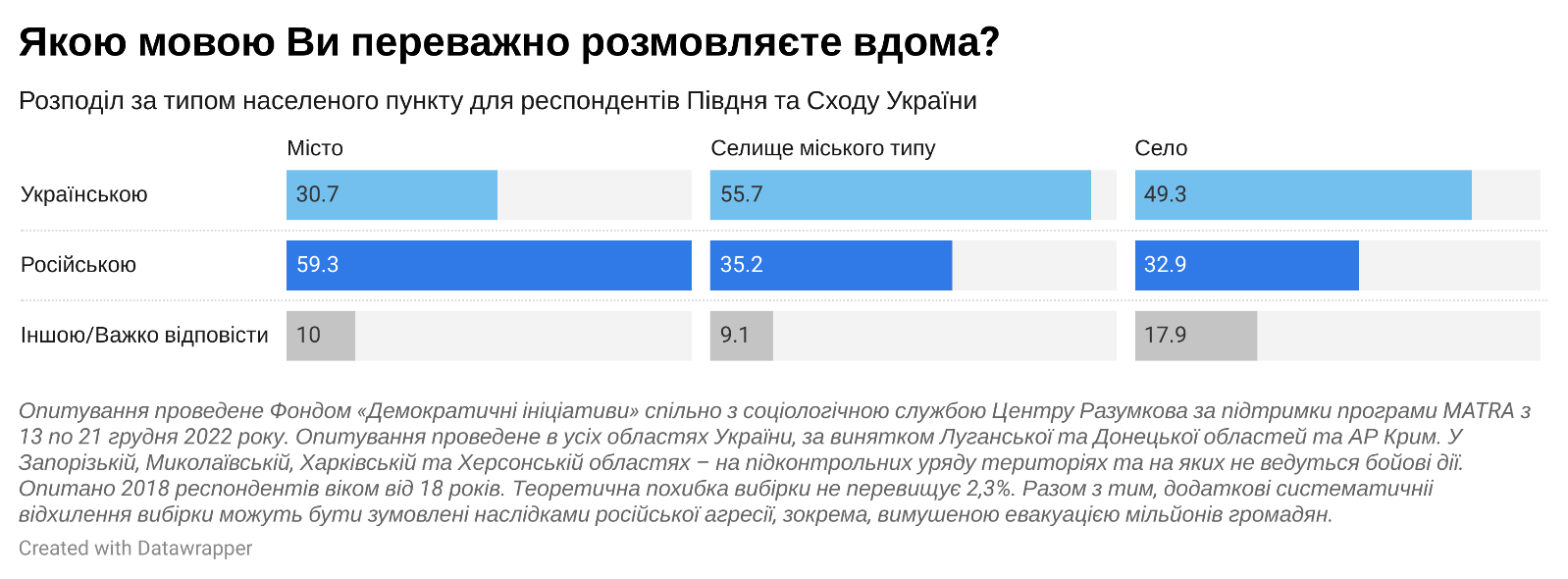 Зросла й частка громадян, які вважають українську мову рідною.  Якщо у 2021 році частка населення, котра вважала українську мову рідною, становила 77%, то за рік вона зросла до 87%. При цьому українська мовна ідентичність переважає в усіх регіонах України. 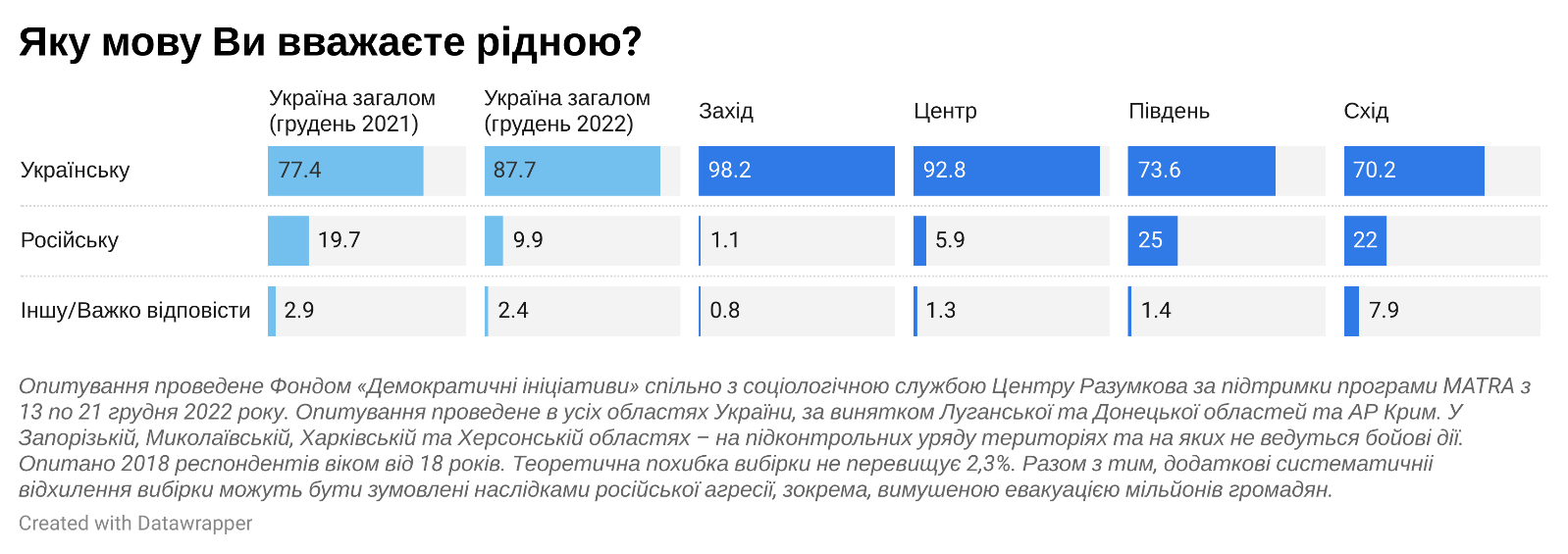 	Актуальним лишається питання співвідношення між мовною ідентичністю та мовною практикою. Частина громадян України, які вважають українську рідною мовою, у побуті спілкуються російською. Зокрема це поширено на Півдні та Сході країни, де майже 40% українців, які вважають рідною українською мовою, вдома здебільшого спілкуються російською.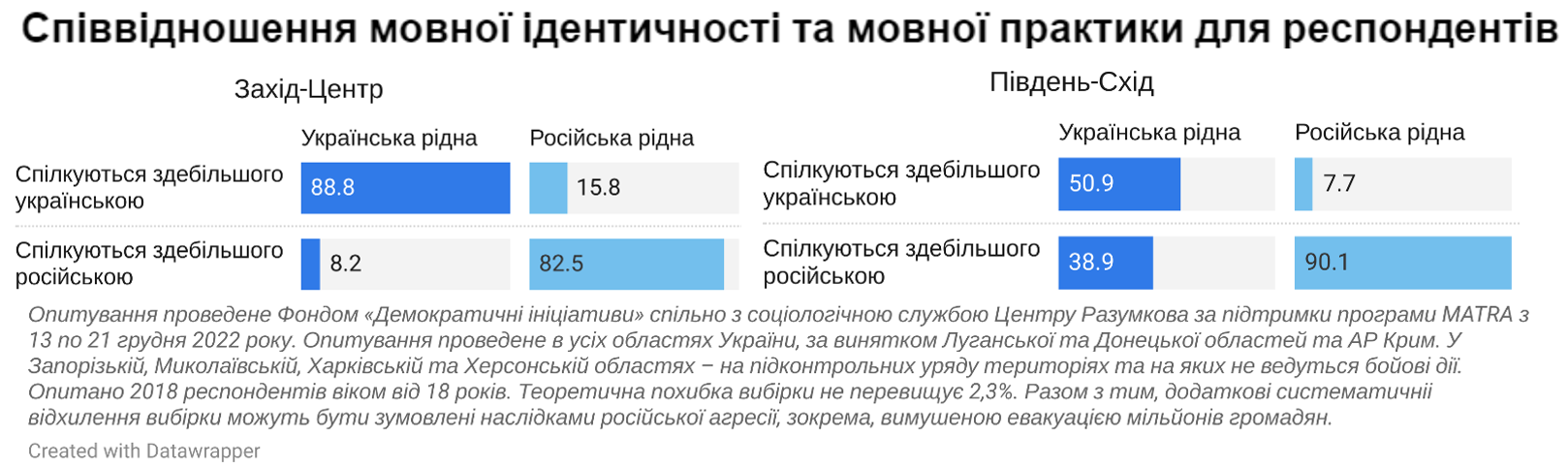 Чи треба прибрати російських авторів з української шкільної програми?Зберігається чітка тенденція в громадській думці до зниження вагомості та ролі російських авторів у навчальних програмах. Трохи більше третини українців (38%) вважають, що російських авторів взагалі не варто вивчати в українських школах. Найбільше така думка поширена на Заході країни, а найменше прихильників повної відмови від російського «контенту» у російських шкільних програмах – на Півдні. Прихильниками того, аби продовжувати вивчати творчість російських авторів, як і раніше, є лише близько 7% громадян. Решта так чи інакше виступають за зниження кількості росіян у підручниках, але відносно популярною (близько 28%) лишається опція не відмовлятися від творів, які вважаються «світовою класикою».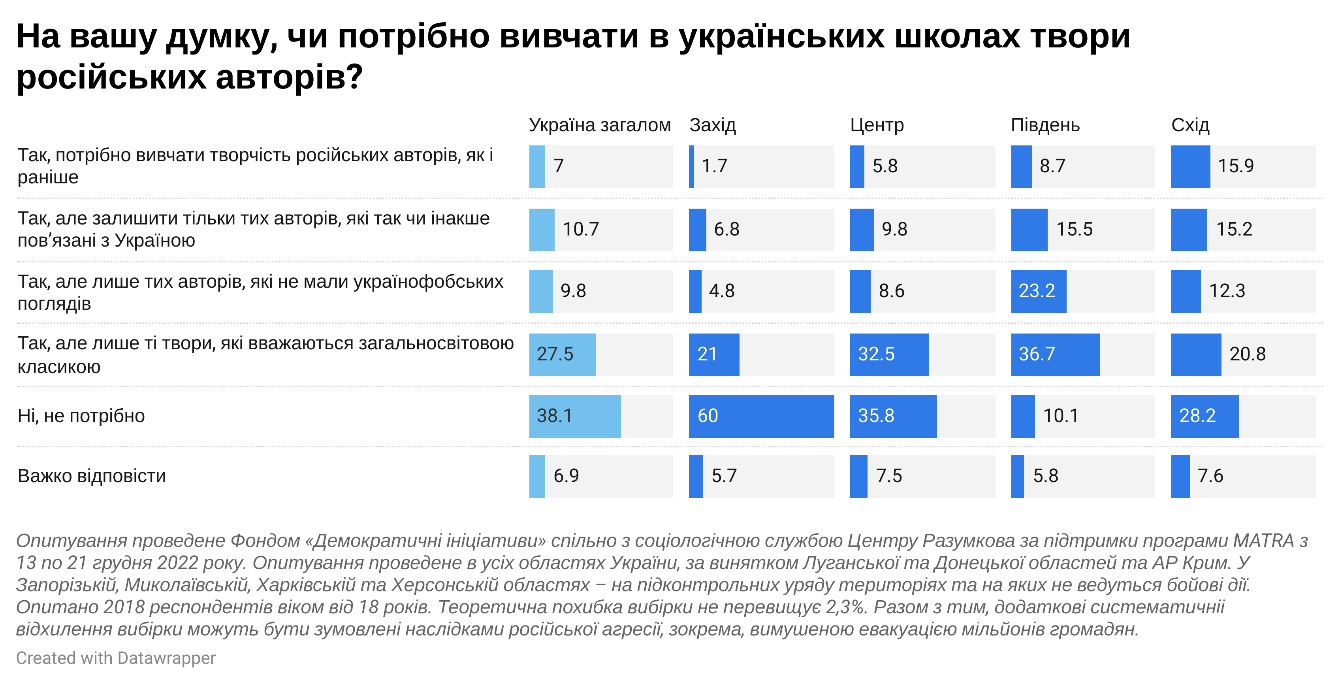 Чим молодші респонденти, тим частіше вони б не хотіли бачити росіян у шкільній програмі. Серед наймолодшої вікової категорії таких 46%, а от «русофобія» найстаршого покоління дещо менша – близько 33%. 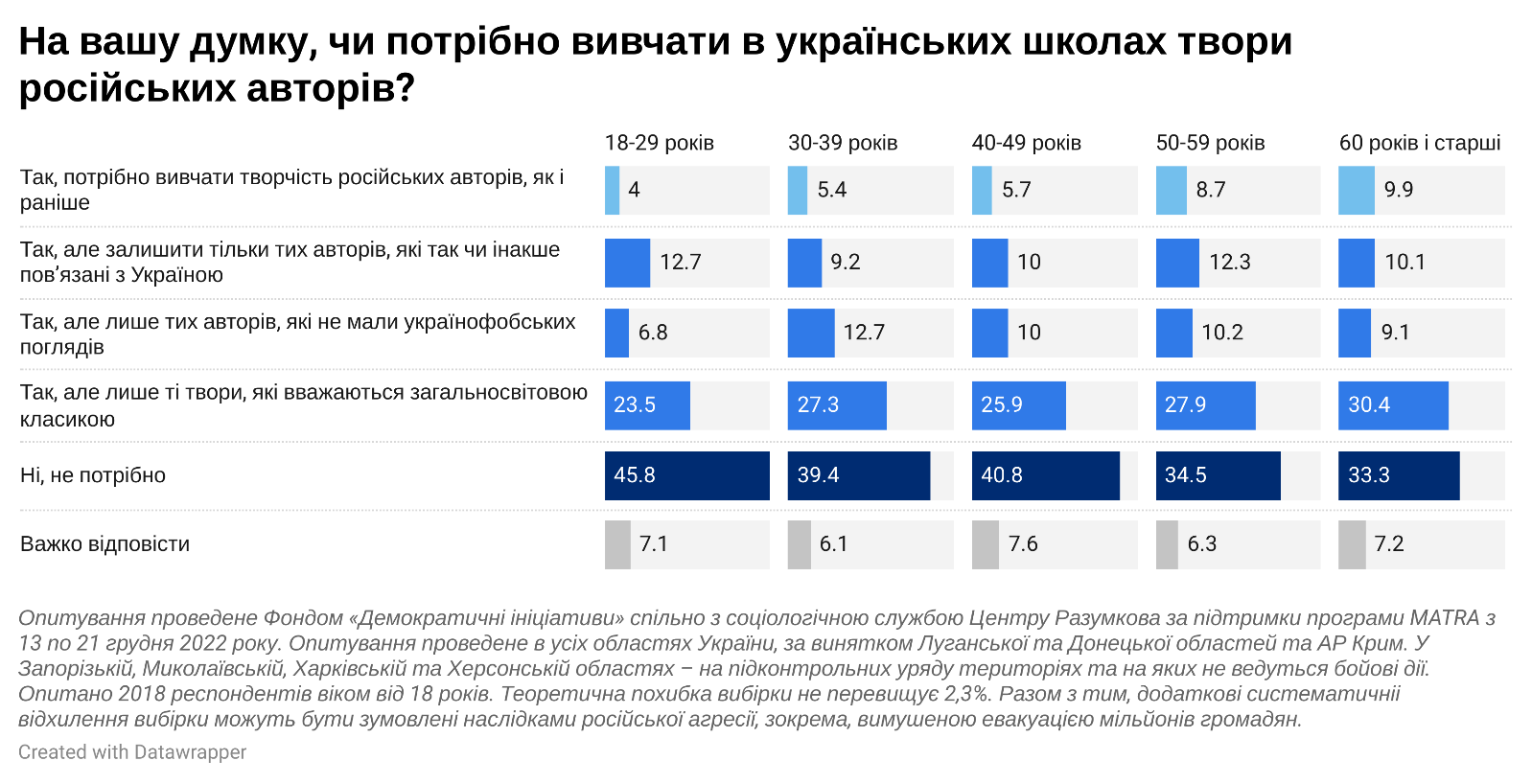 Ставлення українців до російського та російськомовного культурного продуктуДо повномасштабного російського вторгнення близько 41% українців часто вживали російський культурний продукт. Найбільше в цьому зізналися мешканці Сходу України (48%), дещо менше – мешканці Західних регіонів (близько 30%). Ще близько 45% хоч і споживали російський культурний продукт, але рідко (чи вкрай рідко). Тільки близько 10% українців практично не споживали контент з-за поребрика.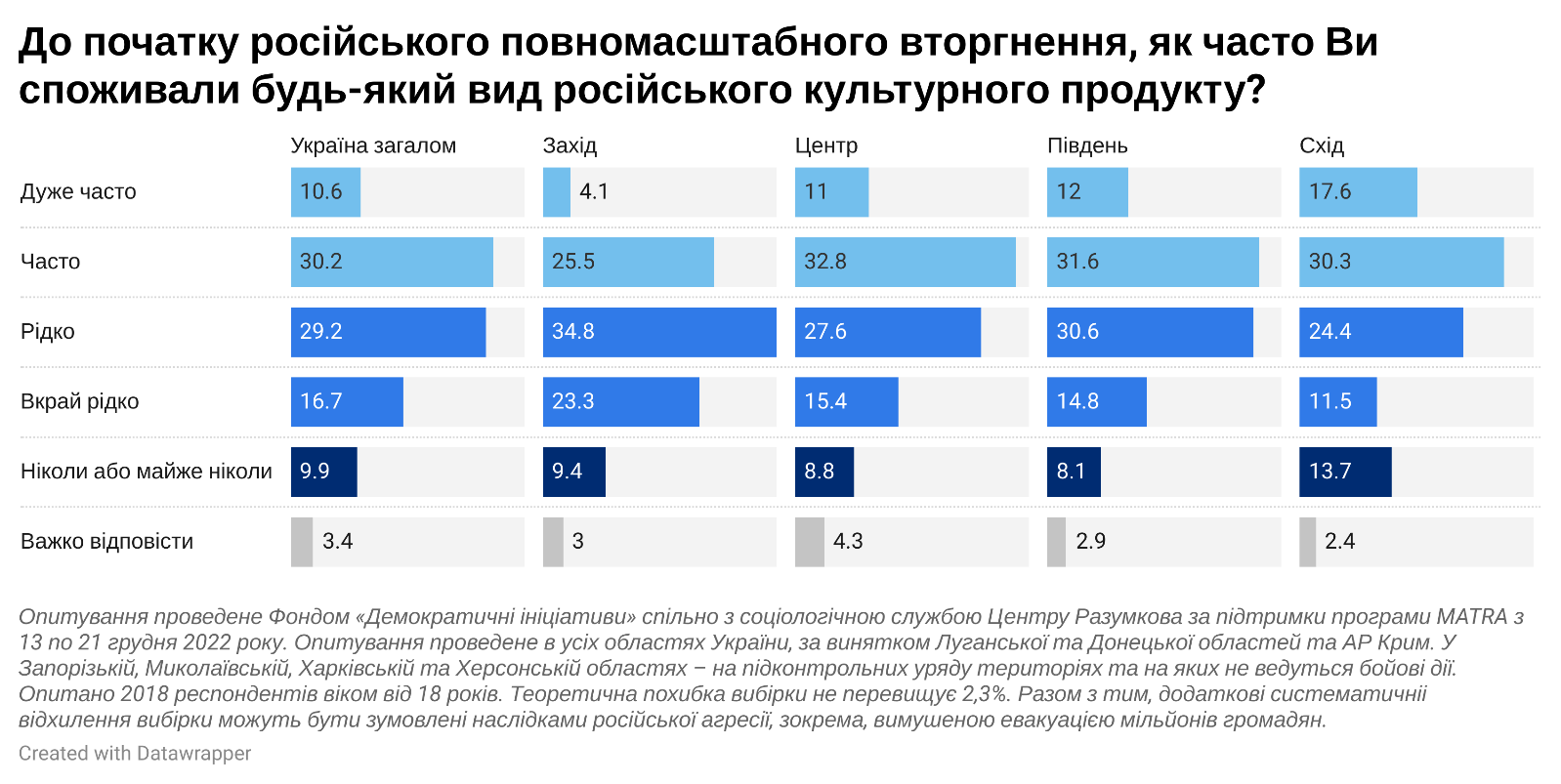 Споживання частиною українців культурного продукту окупантів навіть після повномасштабного вторгнення, українці схильні пояснювати переважно силою звички. Близько 21% вважають, що це наслідком вподобань людини (які вочевидь склалися в тому числі через попереднє споживання російського культурного продукту). 13% взагалі не бачать в цьому проблеми, адже «культура має бути поза політикою».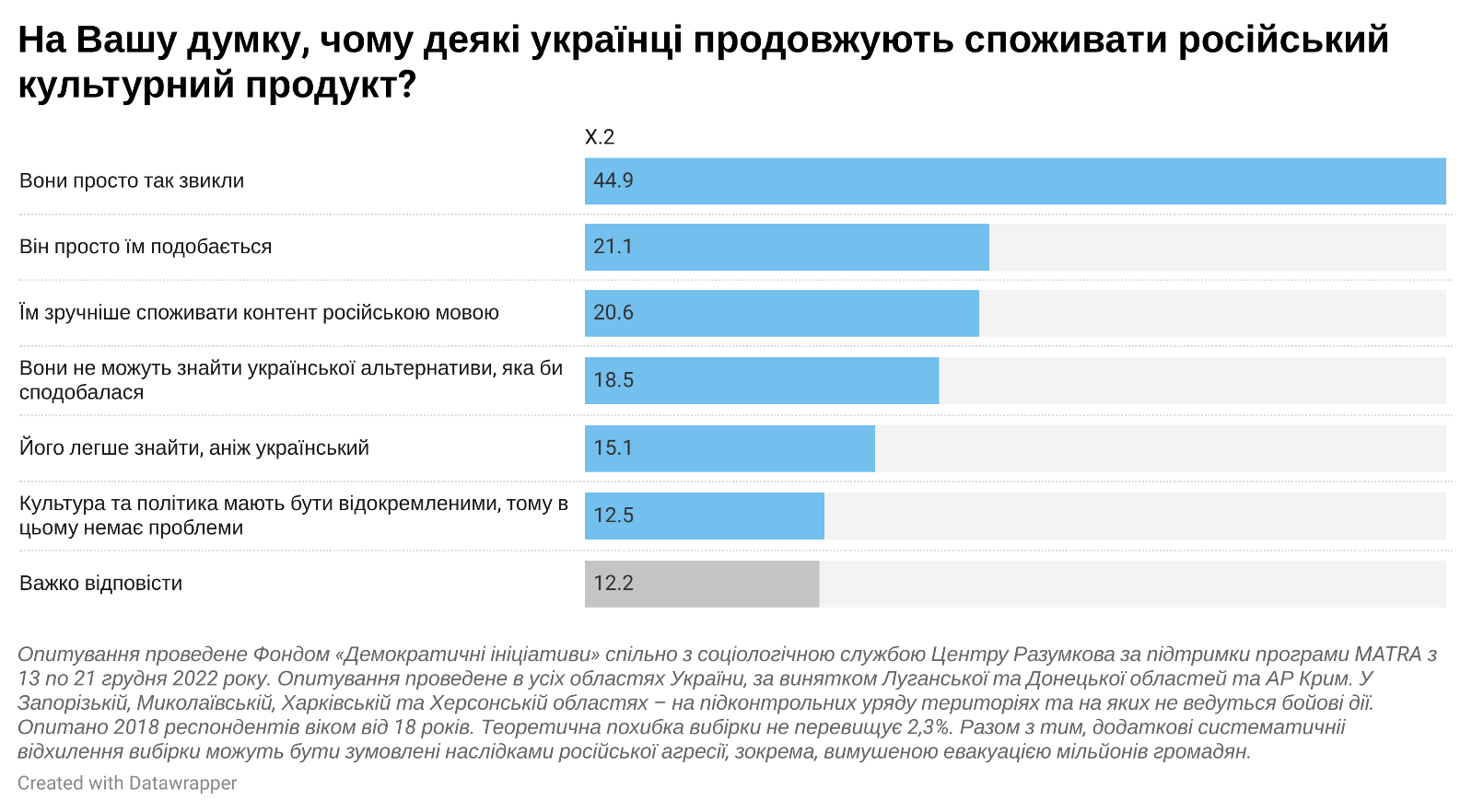 Як після повномасштабного вторгнення змінилося ставлення українців до заборони виступів в Україні російських артистів та трансляції російських фільмів? Після початку повномасштабного вторгнення в українському суспільстві здебільшого сформувався консенсус щодо того, що заборона російського культурного продукту (у вигляді виступів артистів та трансляції російських фільмів) є необхідним кроком для захисту України. Така думка переважає в усіх регіонах, лише на Півдні приблизно однакові частки погоджуються та не погоджуються з цим.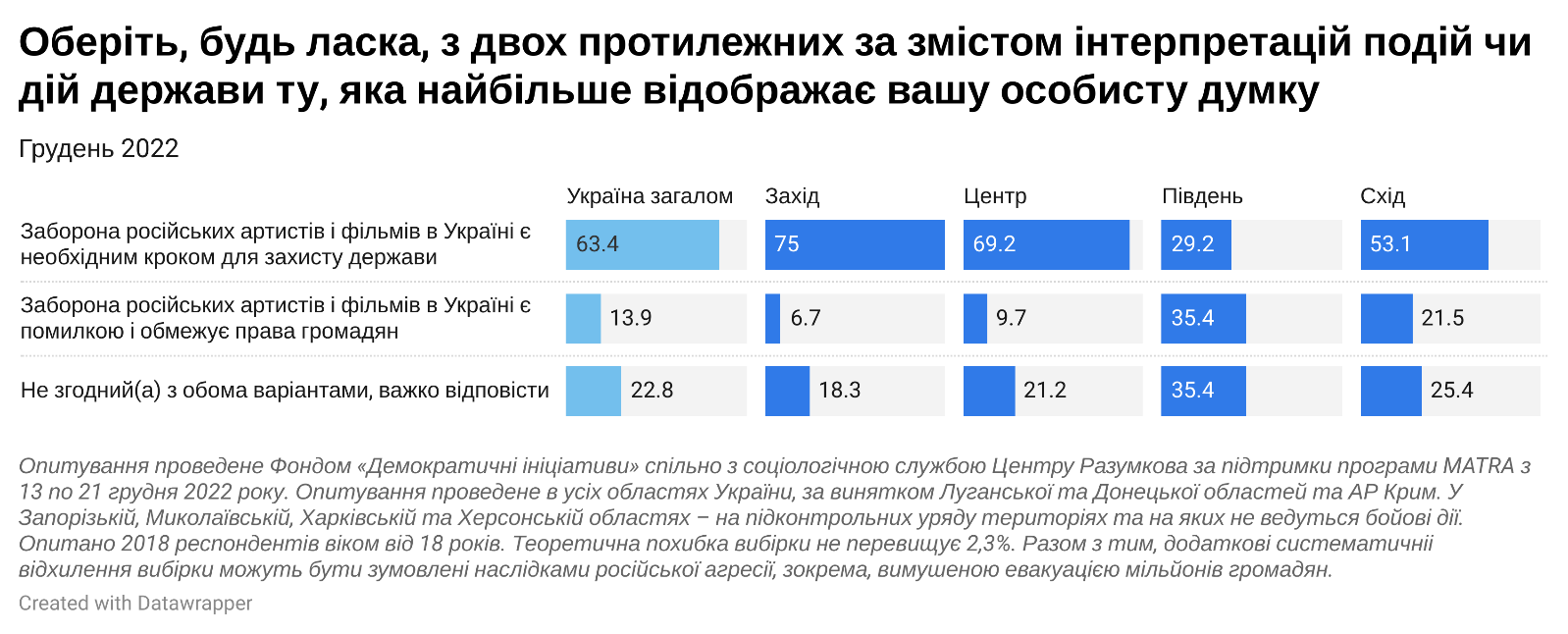 Ще у 2021 році таке рішення держави сприймалося суспільством значно більш контроверсійно, і на Півдні та Сході нашої країни здебільшого не було зрозуміло, чому зменшення впливу російського культурного продукту важливе для національної безпеки України.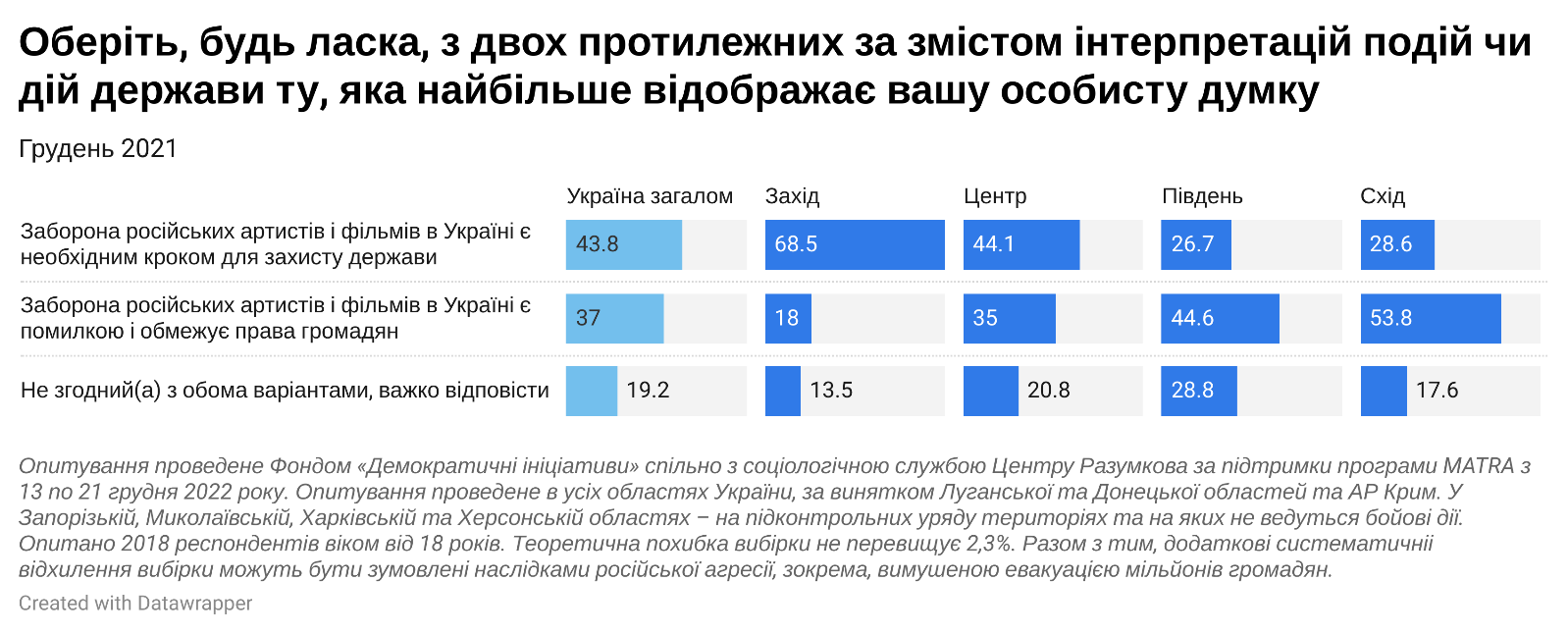 Російськомовний культурний продукт – все ще може бути українським?Трохи більше половини українців (близько 53%) вважають недоречним для українських культурних діячів створювати свої продукти російською мовою. Найбільше цю думку поділяють жителі Західних та Центральних регіонів України. На Півдні та Сході України так вважають третина громадян, натомість тут більш поширена думка, що створення російськомовного продукту може бути доречним за певних умов – якщо це рідна мова артистів, якщо на таку творчість є запит з боку аудиторії, та й зрештою з огляду на свободу творчості. 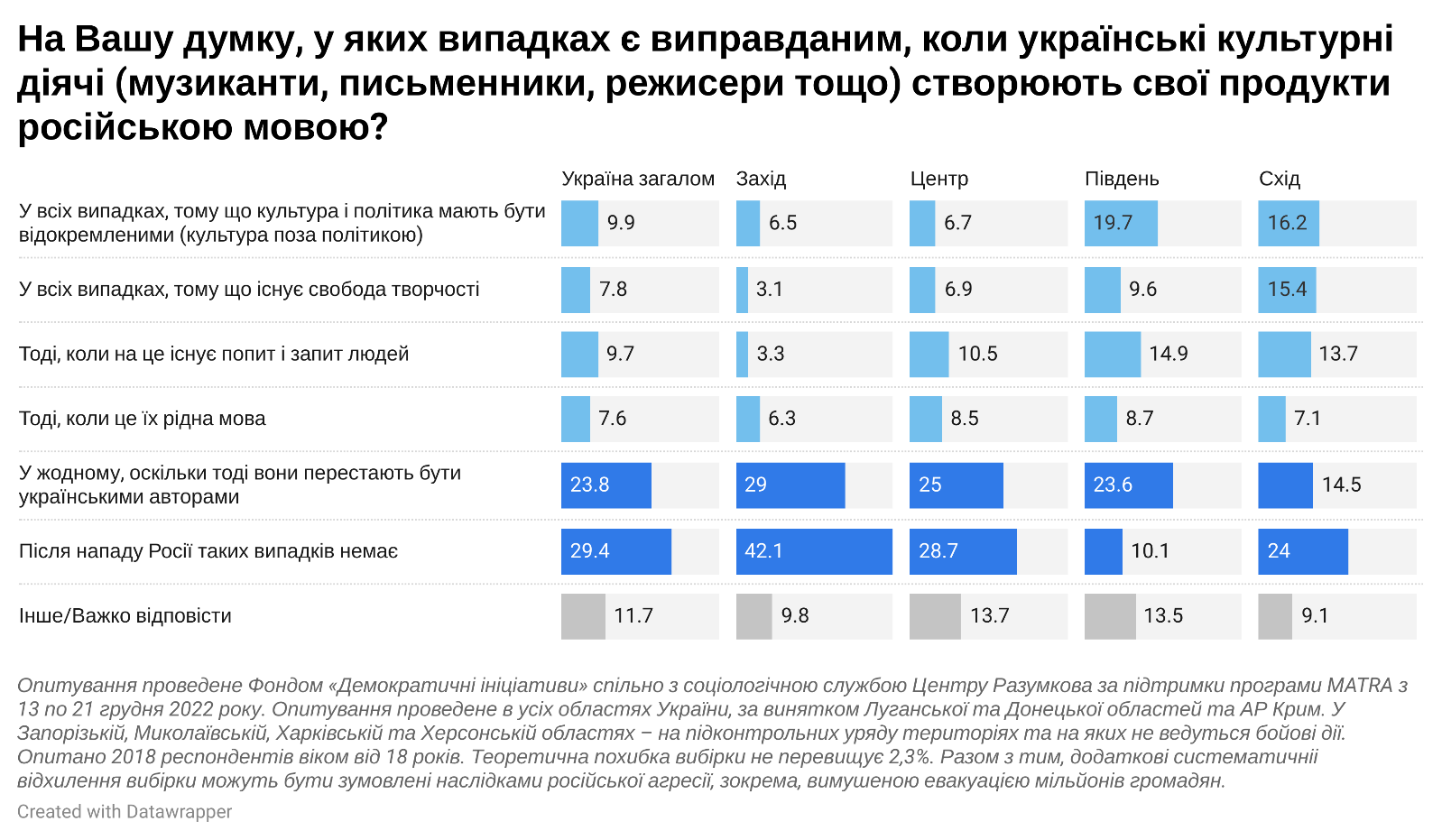 Щодо доречності державної підтримки створення такого російськомовного культурного продукту українськими культурними діячами, ситуація схожа – назагал по країни близько 60% вважають це недоречним. На Півдні та Сході також переважає думка, що державі недоречно підтримувати такий продукт. Хоча, імовірно, така думка тут існує не через ціннісні мотиви, а радше громадяни бажають, аби держава спрямувала кошти на більш актуальні в умовах війни потреби.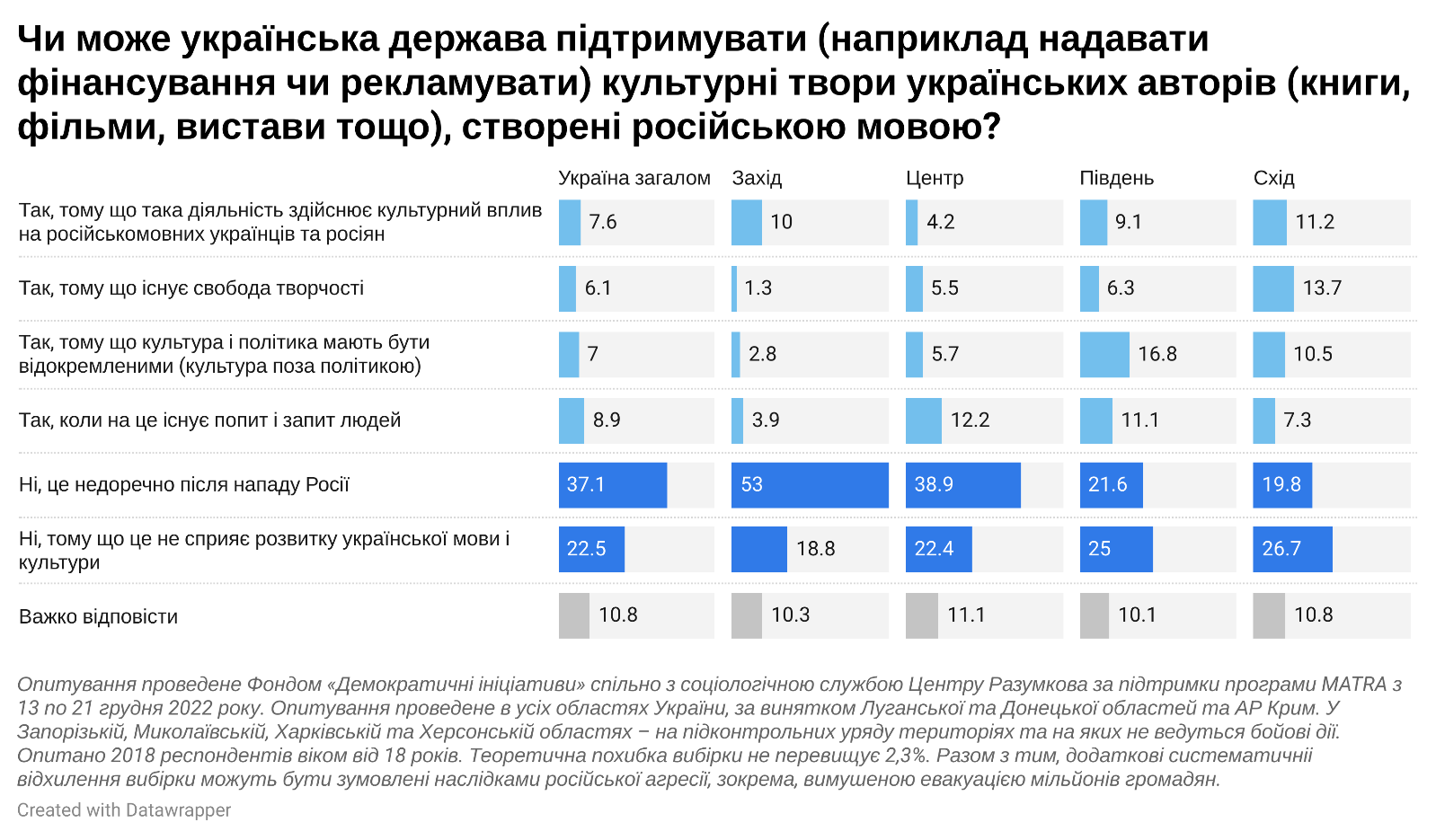 Таблиці розподілів відповідей респондентівЯкою мовою Ви переважно розмовляєте вдома?віковий розподілрозподіл за типом населеного пункту для респондентів Півдня та Сходу УкраїниЯку мову Ви вважаєте рідною?віковий розподілСпіввідношення мовної ідентичності та мовної практики для респондентів Західного та Центрального макрорегіонівСпіввідношення мовної ідентичності та мовної практики для респондентів Південного та Східного макрорегіонівУ 2021 році на Сході та Півдні близько половини громадян, які вважали українську рідною, у повсякденному житті говорили російською: 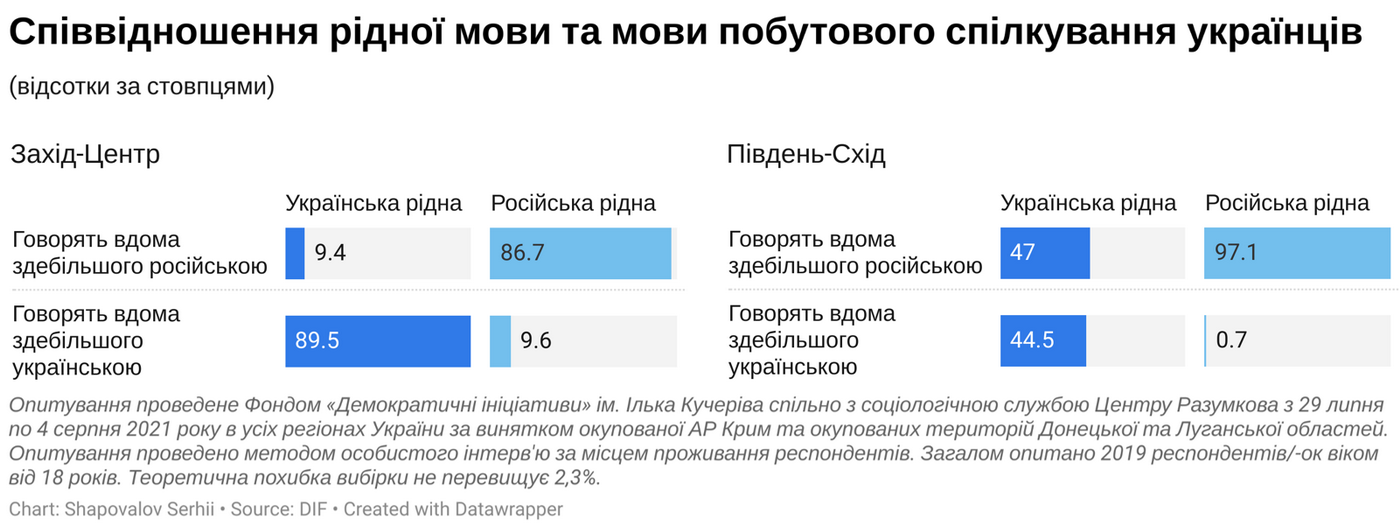 На вашу думку, чи потрібно вивчати в українських школах твори російських авторів? (одна відповідь)віковий розподілОберіть, будь ласка, з двох протилежних за змістом інтерпретацій подій чи дій держави ту, яка найбільше відображає вашу особисту думку (у кожній парі тверджень оберіть одне з висловлювань)Ставлення до заборони російських артистів та фільмів в Україні до повномасштабного російського вторгнення (станом на грудень 2021 року)На Вашу думку, у яких випадках є виправданим, коли українські культурні діячі (музиканти, письменники, режисери тощо) створюють свої продукти російською мовою? (одна відповідь)віковий розподілЧи може українська держава підтримувати (наприклад надавати фінансування чи рекламувати) культурні твори українських авторів (книги, фільми, вистави тощо) створені російською мовою? (одна відповідь)віковий розподілДо початку російського повномасштабного вторгнення, як часто Ви споживали будь-який вид російського культурного продукту?На Вашу думку, чому деякі українці продовжують споживати російський культурний продукт? (можливі кілька відповідей)Україна загалом (грудень 2021)Україна загалом (грудень 2022)ЗахідЦентрПівденьСхідУкраїнською64,170,795,678,334,640,3Російською32,623,23,116,754,847,4Іншою2,13,60,23,310,15,4Важко відповісти1,22,51,11,70,56,818-29 років30-39 років40-49 років50-59 років60 років і старшіУкраїнською74,172,369,169,170,1Російською19,921,225,523,724,6Іншою3,73,63,04,83,1Важко відповісти2,22,92,42,42,2МістоСелище міського типуСелоУкраїнською30,755,749,3Російською59,335,232,9Іншою4,16,815,0Важко відповісти5,92,32,9Україна загалом (грудень 2021)Україна загалом (грудень 2022)ЗахідЦентрПівденьСхідУкраїнську77,487,798,292,873,670,2Російську19,79,91,15,925,022,0Іншу1,71,10,20,51,43,7Важко відповісти1,21,30,60,804,218-29 років30-39 років40-49 років50-59 років60 років і старшіУкраїнську91,688,888,387,384,4Російську6,28,39,88,713,7Іншу0,60,70,52,41,2Важко відповісти1,62,21,41,50,7Українська ріднаРосійська ріднаСпілкуються здебільшого українською88,815,8Спілкуються здебільшого російською8,282,5Українська ріднаРосійська ріднаСпілкуються здебільшого українською50,97,7Спілкуються здебільшого російською38,990,1Україна загаломЗахідЦентрПівденьСхідТак, потрібно вивчати творчість російських авторів, як і раніше7,01,75,88,715,9Так, але залишити тільки тих авторів, які так чи інакше пов’язані з Україною 10,76,89,815,515,2Так, але лише тих авторів, які не мали українофобcьких поглядів 9,84,88,623,212,3Так, але лише ті твори, які вважаються загальносвітовою класикою 27,521,032,536,720,8Ні, не потрібно38,160,035,810,128,2Важко відповісти 6,95,77,55,87,618-29 років30-39 років40-49 років50-59 років60 років і старшіТак, потрібно вивчати творчість російських авторів, як і раніше4,05,45,78,79,9Так, але залишити тільки тих авторів, які так чи інакше пов’язані з Україною 12,79,210,012,310,1Так, але лише тих авторів, які не мали українофобcьких поглядів 6,812,710,010,29,1Так, але лише ті твори, які вважаються загальносвітовою класикою 23,527,325,927,930,4Ні, не потрібно45,839,440,834,533,3Важко відповісти 7,16,17,66,37,2Україна загаломЗахідЦентрПівденьСхідЗаборона російських артистів і фільмів в Україні є необхідним кроком для захисту держави63,475,069,229,253,1Заборона російських артистів і фільмів в Україні є помилкою і обмежує права громадян13,96,79,735,421,5Не згодний(а) з обома варіантами, важко відповісти 22,818,321,235,425,4Україна загаломЗахідЦентрПівденьСхідЗаборона російських артистів і фільмів в Україні є необхідним кроком для захисту держави43,868,544,126,728,6Заборона російських артистів і фільмів в Україні є помилкою і обмежує права громадян37,018,035,044,653,8Не згодний(а) з обома варіантами, важко відповісти 19,213,520,828,817,6Україна загаломЗахідЦентрПівденьСхідУ всіх випадках, тому що культура і політика мають бути відокремленими (культура поза політикою)9,96,56,719,716,2У всіх випадках, тому що існує свобода творчості7,83,16,99,615,4Тоді, коли на це існує попит і запит людей9,73,310,514,913,7Тоді, коли це їх рідна мова7,66,38,58,77,1У жодному, оскільки тоді вони перестають бути українськими авторами23,829,025,023,614,5Після нападу Росії таких випадків немає29,442,128,710,124,0Інше1,11,30,91,01,5Важко відповісти 10,68,512,812,57,618-29 років30-39 років40-49 років50-59 років60 років і старшіУ всіх випадках, тому що культура і політика мають бути відокремленими (культура поза політикою)7,28,08,411,512,9У всіх випадках, тому що існує свобода творчості9,77,36,28,57,9Тоді, коли на це існує попит і запит людей9,38,79,211,89,6Тоді, коли це їх рідна мова7,87,38,76,67,7У жодному, оскільки тоді вони перестають бути українськими авторами19,623,324,725,125,2Після нападу Росії таких випадків немає33,634,729,527,824,4Інше1,21,50,51,21,0Важко відповісти 11,59,212,77,611,3Україна загаломЗахідЦентрПівденьСхідТак, тому що така діяльність здійснює культурний вплив на російськомовних українців та росіян 7,610,04,29,111,2Так, тому що існує свобода творчості 6,11,35,56,313,7Так, тому що культура і політика мають бути відокремленими (культура поза політикою)7,02,85,716,810,5Так, коли на це існує попит і запит людей8,93,912,211,17,3Ні, це недоречно після нападу Росії  37,153,038,921,619,8Ні, тому що це не сприяє розвитку української мови і культури  22,518,822,425,026,7Важко відповісти 10,810,311,110,110,818-29 років30-39 років40-49 років50-59 років60 років і старшіТак, тому що така діяльність здійснює культурний вплив на російськомовних українців та росіян 5,95,68,66,69,9Так, тому що існує свобода творчості 6,55,85,46,96,2Так, тому що культура і політика мають бути відокремленими (культура поза політикою)5,96,36,88,77,4Так, коли на це існує попит і запит людей9,39,77,39,38,7Ні, це недоречно після нападу Росії  38,539,337,833,436,2Ні, тому що це не сприяє розвитку української мови і культури  22,025,021,425,320,2Важко відповісти 11,88,312,79,611,3Україна загаломЗахідЦентрПівденьСхідДуже часто10,64,111,012,017,6Часто30,225,532,831,630,3Рідко29,234,827,630,624,4Вкрай рідко16,723,315,414,811,5Ніколи або майже ніколи9,99,48,88,113,7Важко відповісти3,43,04,32,92,4Україна загаломЗахідЦентрПівденьСхідВони просто так звикли 44,945,450,744,634,3Він просто їм подобається 21,123,516,830,023,3Їм зручніше споживати контент російською мовою 20,617,918,832,822,6Вони не можуть знайти української альтернативи, яка би сподобалася 18,516,216,026,324,1Його легше знайти, аніж український 15,117,612,123,614,7Культура та політика мають бути відокремленими, тому в цьому немає проблеми 12,55,89,443,113,3Важко відповісти 12,216,411,08,511,7